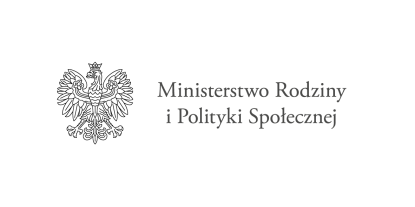 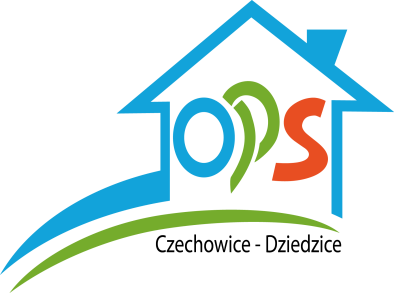 Rusza nabór do Programu Ministerstwa Rodziny i Polityki Społecznej „Opieka wytchnieniowa” – edycja 2023Gminie Czechowice-Dziedzice przyznano środki finansowe z Funduszu Solidarnościowego w ramach Programu „Opieka Wytchnieniowa” - edycja 2023 
w wysokości 156 427,20 zł.Osoby zainteresowane uczestnictwem w Programieprosimy o kontakt z pracownikami Zespołu ds. usług Ośrodka Pomocy Społecznej w Czechowicach-Dziedzicach przy ulicy Nad Białką 1 B,tel. 32/214-51-37 oraz 508 069 933 w godzinach:poniedziałek, wtorek, środa 7.00-15.00czwartek 7.00-17.00   
      piątek 7.00-13.00mail: zu@ops-czdz.plOpieka wytchnieniowa ma za zadanie odciążenie członków rodzin lub opiekunów osób niepełnosprawnych poprzez wsparcie ich w codziennych obowiązkach lub zapewnienie czasowego zastępstwa. Dzięki temu wsparciu osoby zaangażowane na co dzień w sprawowanie opieki dysponować będą czasem, który będą mogły przeznaczyć na odpoczynek i regenerację, jak również na załatwienie niezbędnych spraw.Program jest kierowany do członków rodzin lub opiekunów, którzy wymagają wsparcia w postaci doraźnej, czasowej przerwy w sprawowaniu bezpośredniej opieki nad:-	dziećmi z orzeczeniem o niepełnosprawności, -	osobami posiadającymi orzeczenie o znacznym stopniu niepełnosprawności albo orzeczenie traktowane na równi z orzeczeniem o znacznym stopniu niepełnosprawności.	Usługi opieki wytchnieniowej przysługują w przypadku zamieszkiwania członka rodziny lub opiekuna we wspólnym gospodarstwie domowym z osobą niepełnosprawną i sprawowania całodobowej opieki nad tą osobą niepełnosprawną.Gmina przyznając usługi opieki wytchnieniowej bierze pod uwagę stan zdrowia i sytuację życiową uczestników Programu. Uwzględnia również potrzeby członków rodzin lub opiekunów sprawujących bezpośrednią opiekę nad osobą niepełnosprawną, która stale przebywa w domu, tj. nie korzysta z ośrodka wsparcia lub placówek pobytu całodobowego, np. ośrodka szkolno-wychowawczego czy internatu.Rodzaj i zakres godzinowy usług opieki wytchnieniowej powinien być uzależniony od osobistej sytuacji osoby niepełnosprawnej, z uwzględnieniem stopnia i rodzaju niepełnosprawności uczestnika Programu.W gminie Czechowice-Dziedzice Program realizowany będzie w ramach pobytu dziennego w miejscu zamieszkania osoby z niepełnosprawnością.	Usługi w formie pobytu dziennego mogą być świadczone w godzinach 6.00-22.00. Maksymalna długość świadczenia formy nieprzerwalnego pobytu dziennego wynosi 12 godzin dla jednej osoby niepełnosprawnej. Limit godzin usług opieki wytchnieniowej finansowanych ze środków Funduszu przypadających na jedną osobę niepełnosprawną w danym roku kalendarzowym wynosi nie więcej niż 240 godzin. Ze względu na zmniejszenie kwoty wnioskowanych przez gminę środków na realizację Programu, limit przyznanych godzin ulegnie zmniejszeniu do wysokości kwoty otrzymanej z Funduszu Solidarnościowego. Uczestnik Programu, któremu przyznano pomoc w postaci usługi opieki wytchnieniowej nie ponosi odpłatności za tę usługę. Przyznaje się ją na podstawie Karty zgłoszenia do Programu „Opieka wytchnieniowa” – edycja 2023. 	W godzinach realizacji usługi opieki wytchnieniowej nie mogą być świadczone inne formy pomocy usługowej, w tym usługi opiekuńcze lub specjalistyczne usługi opiekuńcze, o których mowa w ustawie z dnia 12 marca 2004 r. o pomocy społecznej, inne usługi finansowane ze środków Funduszu Solidarnościowego lub 
usługi obejmujące analogiczne wsparcie do usług opieki wytchnieniowej finansowane ze środków publicznych.Usługę opieki wytchnieniowej mogą świadczyć:osoby posiadające dyplom potwierdzający uzyskanie kwalifikacji w zawodzie asystent osoby niepełnosprawnej/pielęgniarka lub innym, zapewniającym realizację usługi opieki wytchnieniowej w zakresie adekwatnym do indywidualnych potrzeb osoby niepełnosprawnej, wynikających z Karty zgłoszenia do Programu) lub osoby posiadające, co najmniej 6-miesięczne udokumentowane doświadczenie w udzielaniu bezpośredniej pomocy/opieki osobom niepełnosprawnym, w tym np. doświadczenie zawodowe, udzielanie wsparcia osobom niepełnosprawnym 
w formie wolontariatu itp.Posiadanie doświadczenia, o którym mowa w pkt 2, powinno zostać udokumentowane pisemnym oświadczeniem podmiotu, który zlecał udzielanie bezpośredniej pomocy osobom niepełnosprawnym.Osoba niepełnosprawna lub członek rodziny/opiekun sprawujący bezpośrednią  opiekę nad osoba niepełnosprawną może wskazać osobę do realizacji usługi, pod warunkiem że będzie ona spełniała przynajmniej jeden w/w warunek.Złożenie Karty zgłoszenia do Programu „Opieka wytchnieniowa” – edycja 2023 nie jest równoznaczne z przyznaniem usług opieki wytchnieniowej. Jeśli zostaną wykorzystane środki otrzymane z Funduszu Solidarnościowego na realizację zadania, nie będzie możliwe ubieganie się o usługi opieki wytchnieniowej.Załączniki do pobrania na stronie:http://ops-czdz.pl/?p=10837